Мај - второ полугодие 2020Професор: Горки КондовскиПаралелки: I-В и I-ГНаставна тема; Атлетика, Наставна единица: изучување на нови елементи Атлетиката-СкоковиСкок во далечина – згрчена техникаСкок во височина техника ножички	Следните дисциплини во атлетиката се скоковите. Техника која е најблиску до природниот начин на скокање е техниката згрчено. Скоковите во атлетиката се делат на: Скокови во далечинаТрискок или троскокСкокови во височинаСкок со стапКарактеристично за скоковите е што сите се состојат од 4 фази кои се полесни за изучување и тоа:Фаза на залетФаза на отскокФаза на лет и Фаза на доскокСите фази се слични во техниките со мали нијанси во нивното изведување со тоа што во скокот во далечина – техника згрчено е карактеристично што во оваа техника во највисоката точка во фазата на летот двете нозе се згрчуваат и се наоѓаат пред трупот.Скок во далечина техника згрчено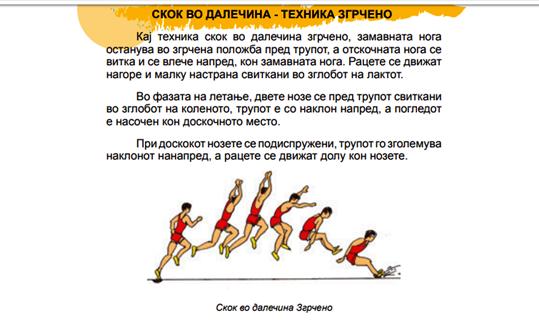 Скок во височина техника ножички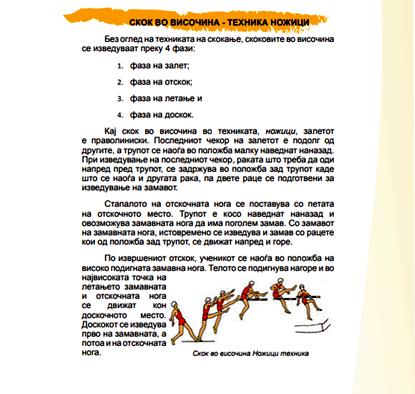 За крај останува уште една техника што ќе ви ја пратам следната недела и ќе добиете прашања од темата Атлетика.Проф. Горки Кондовски